Обеспечение доступа в здания образовательной организации инвалидов и лиц с ограниченными возможностями здоровьяВ школе созданы условия для получения образования обучающимися с ограниченными возможностями здоровья:- 03.12.2015 г. утвержден Паспорт доступности для инвалидов общественного здания- официальный сайта школы адаптирован для лиц с нарушением зрения (слабовидящих);- инвалидам обеспечивается помощь, необходимая для получения в доступной для них форме информации о правилах предоставления услуги, в том числе об оформлении необходимых для получения услуги документов, о совершении ими других необходимых для получения услуги действий;-  в школе имеются сотрудники, на которых возложено оказание инвалидам помощи при предоставлении им услуг.Обеспечение специальных образовательных условий – государственная гарантия, адресованная детям с ОВЗ и инвалидностью.  МАОУ СОШ № 8 в сентябре 2015 года стала участником государственной программы Краснодарского края «Доступная среда». Согласно приказу Министерства образования и науки Краснодарского края от 1 августа 2014г. № 3327. Цель данной программы – обеспечение доступности для инвалидов зданий муниципальных общеобразовательных  учреждений.     С  сентября по октябрь 2015года на территории школы были проведены строительные работы, а в зданиях школы – реконструкция. В результате, были выполнены следующие мероприятия по обеспечению доступности предоставляемых услуг для инвалидов и маломобильных групп населения:1.Имеется паспорт доступности здания для инвалидов (от 3 декабря 2015г.).2.Установка пандусов -2шт. (в основном здании и в здании начальной школы).3.Выполнен капитальный ремонт санузла основной школы, с установкой специального оборудования для маломобильных категорий граждан. 4.Расширины дверные проемы санузла, медицинского кабинета, 5.Ремонт порогов санузла, медкабинета, главного входа в основное здание.6. Расширение дверного проема с установкой дверей (здание начальной школы).7.Ступени крыльца и лестниц окрашены контрастной краской.8.Установлены поручни на пандусах и лестничных маршах крыльца.9.Имеется контрастная окраска ступеней лестничных маршев.10.Наличие визуальной и звуковой информации об объекте (кабинеты 1эт.основного здания –таблички, вход в здание- звуковые оповещатели).11. Установлена «кнопка вызова», назначен ответственный за «кнопку вызова» (приказ №253/5-О от 01.09.2016г.)12. Утвержден порядок осуществления приема инвалидов и маломобильных групп населения (приказ №253/6-О от 01.09.2016г.)13. Установлены необходимые таблички с надписями, указатели, пиктограммы (на дверях кабинетов).Вход в здание.  Входы в здания школы оборудованы пандусом с перилами с двух сторон. В начале лестничного марша нижняя и верхняя ступени выделены контрастным цветом. Дверные проемы расширены. Входная дверь оборудована кнопкой вызова персонала. Актовый зал укомплектован мультимедийным проектором, экраном, персональным компьютером, звуковыми системами. Библиотека на 100% обеспечена учебниками.Столовая обеспечивает учащихся горячим питанием, соответствующим физиологическим потребностям детей. Гигиеническая комната. Несколько раковин укреплены на высоте 0,65 м от пола.  Оборудована кабина для инвалидов;  установлены опорные поручни.Кабинеты специалистов: Кабинет логопеда – учебное помещение школы, оснащенное наглядными пособиями, учебным оборудованием, мебелью, техническими средствами обучения. Кабинет психолога — учебное помещение школы, в котором педагог-психолог организовывает индивидуальные занятия или работу в малых группах, тем самым помогая учащимся справиться со специфическими психологическими и физиологическими проблемами. Учебные кабинеты. Все кабинеты начальной школы оборудованы партами с возможностью их регулировки в соответствии с ростом ученика. Во всех учебных кабинетах установлены технические средства обучения: видеопроектор, интерактивная доска, компьютер. 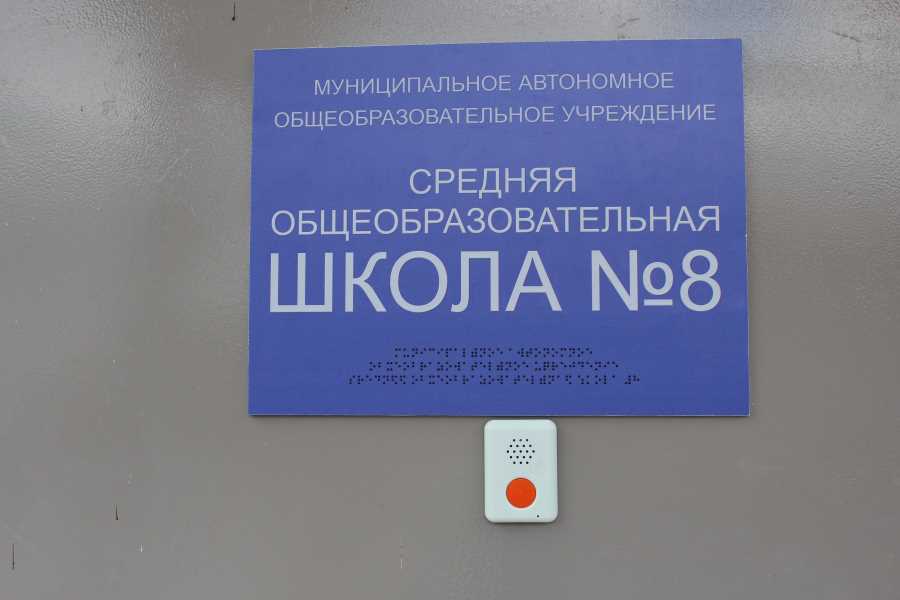 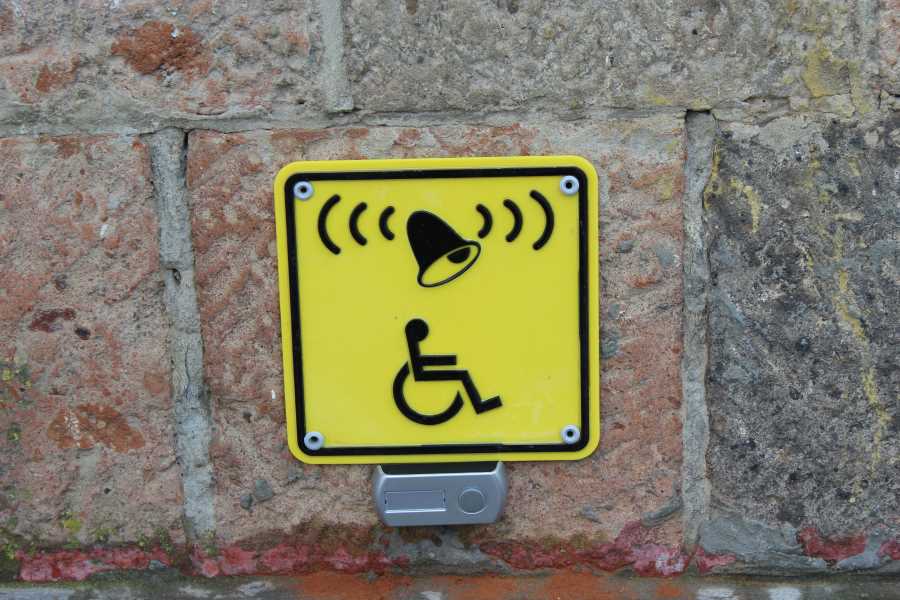 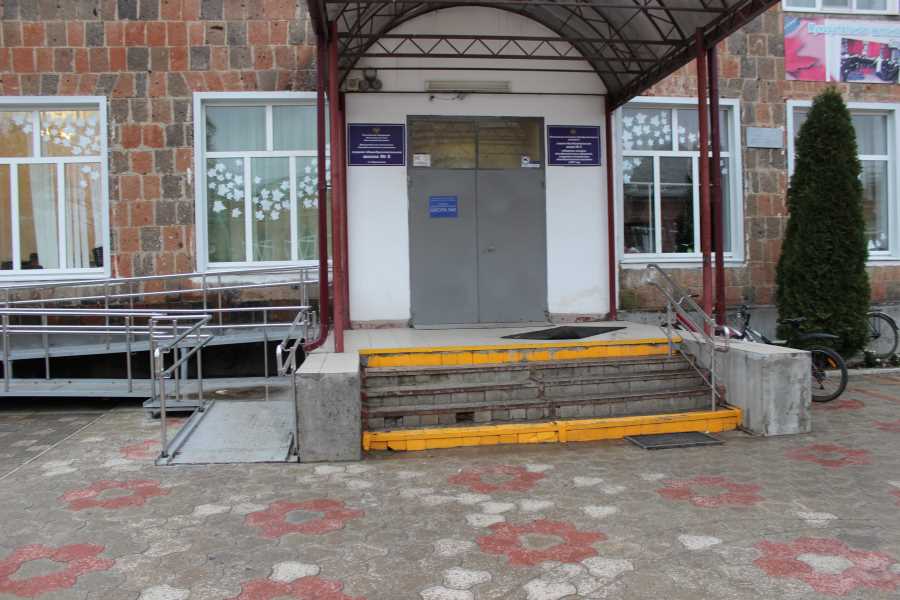 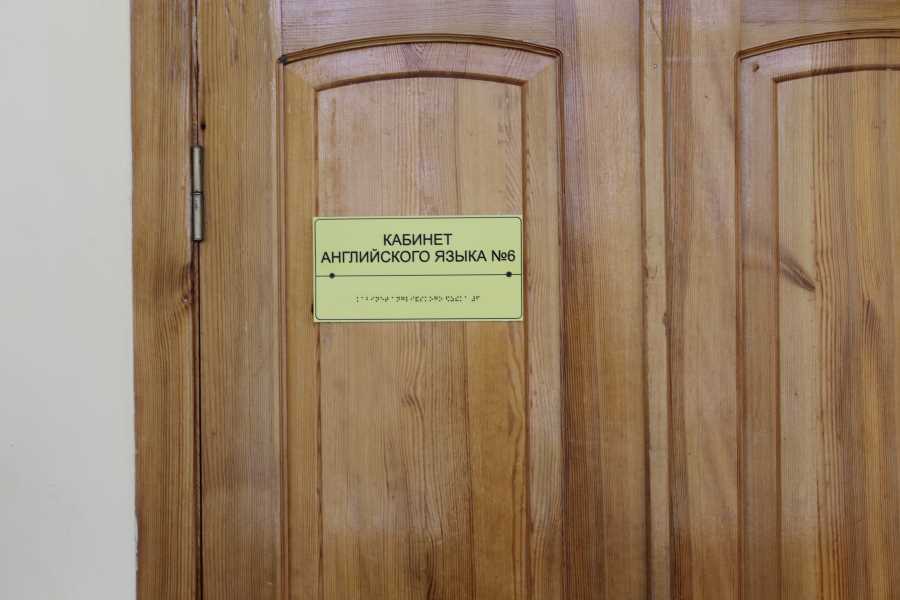 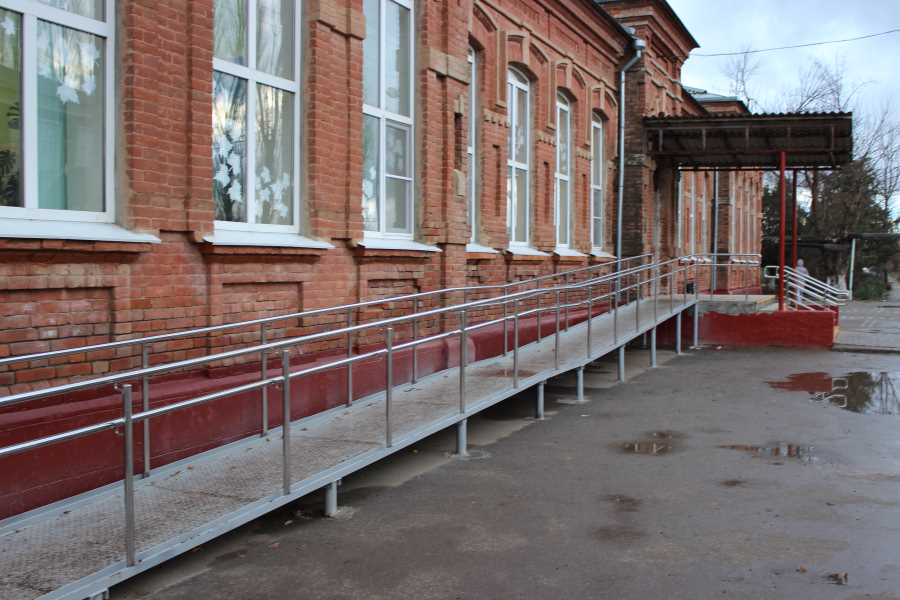 